8. pielikums Plakāts par nepieciešamo rīcību, pavasarī atrodot pludmalēs mazos ronēnus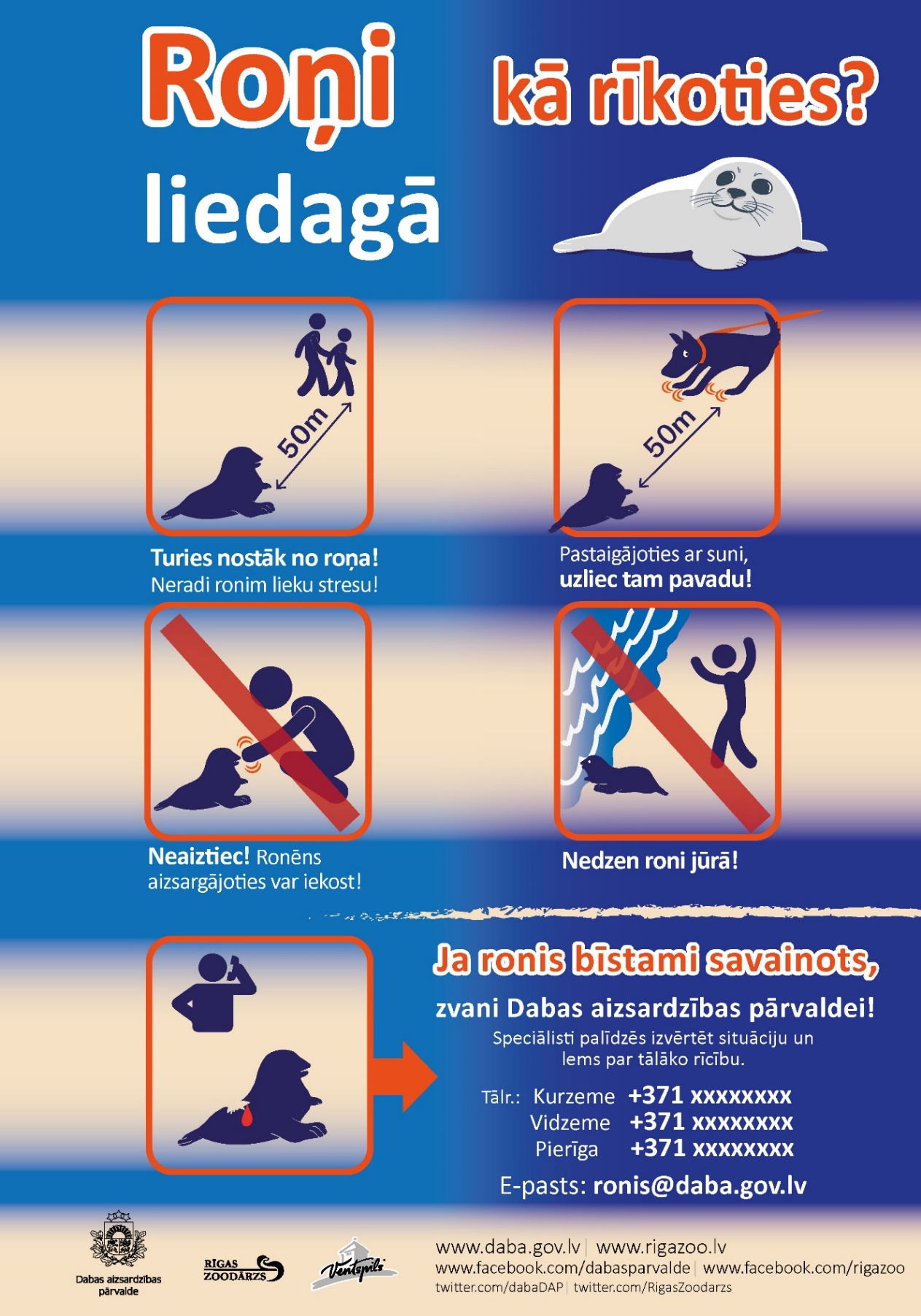 